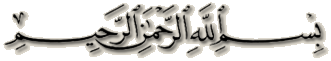 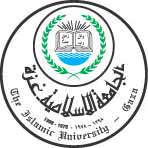 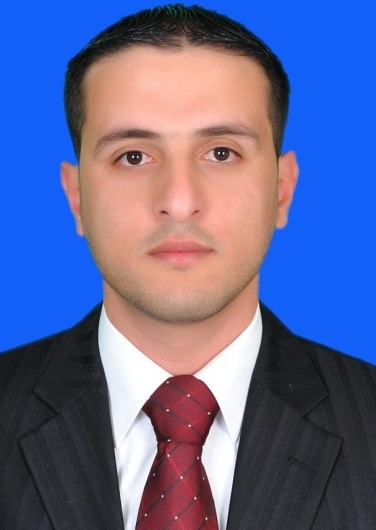     الجامعة الإسلامية- غزة          كليـــة الآداب	    قسم الخدمة الاجتماعيةالسيــرة الذاتيــــــــــة C.V.الاســـم: أحمد محمد محمد الرنتيسي.تاريخ ومكان الميلاد: 19/3/1983م – غزة – فلسطين.الجنسية: فلسطيني.محل الإقامـــــــة: بلوك 5 -  معسكر جباليا - غزة.الحالة الاجتماعية: متزوج.الوظيفـــــة: رئيس قسم الخدمة الاجتماعية- كلية الآداب- الجامعة الإسلامية بغزة.جوال/ 059880166.هاتف العمل:     2644400 /    هاتف داخلي/   2360  البريد الالكتروني: aalrantisi@iugaza.edu.ps  المؤهلات العلمية:الثانوية العامة (توجيهي) مدرسة أحمد الشقيري, 15/7/2001، بتقدير عام جيد.بكالوريوس الخدمة الاجتماعية- كلية الآداب- الجامعة الإسلامية بغزة- دور يونيو 2005 بتقدير عام جيد جداً.ماجستير الخدمة الاجتماعية- كلية الخدمة الاجتماعية- جامعة حلوان- جمهورية مصر العربية (أكتوبر، 2008). موضوع الرسالة:  منظور للممارسة العامة في الخدمة الاجتماعية للتغلب على المشكلات التي تحد من التحاق المعاقين حركياً بفرص العمل.Perspective for The Generalist Practice Of Social Work to Overcome Problems Which Prevent Motor Handicapped From Joining Workدكتوراه الفلسفة في الخدمة الاجتماعية من كلية الآداب- جامعة الإسكندرية- جمهورية مصر العربية (سبتمبر، 2013).  موضوع الرسالة: مشكلات العمال الفلسطينيين العاطلين عن العمل نتيجة انتفاضة الأقصى ودور الخدمة الاجتماعية في مواجهتها.The Problems of the Unemployed Palestinian Workers Because of Al-Aqsa Intifada and the Role of Social Work to confront it.            المؤتمرات العلمية:المؤتمر العلمي الدولي التاسع عشر للخدمة الاجتماعية بكلية الخدمة الاجتماعية جامعة حلوان  بعنوان: (ضمان الجودة والاعتماد في تعليم الخدمة الاجتماعية في مصر والوطن العربي) بجمهورية مصر العربية، وذلك في الفترة من 12-13/3/2006.    المؤتمر العلمي الدولي العشرون للخدمة الاجتماعية بكلية الخدمة الاجتماعية جامعة حلون بعنوان: (الخدمة الاجتماعية بين المتغيرات المحلية والعالمية) بجمهورية مصر العربية، وذلك في الفترة من 11-12/3/2007.المؤتمر العلمي الدولي الحادي والعشرون للخدمة الاجتماعية بكلية الخدمة الاجتماعية جامعة حلوان بعنوان: (الخدمة الاجتماعية والرعاية الإنسانية في مجتمع متغير) بجمهورية مصر العربية، وذلك في الفترة من 12-13/3/2008م. المؤتمر العلمي لكلية الآداب بالجامعة الإسلامية بغزة بعنوان (الأسرى الفلسطينيون نحو الحرية)، وذلك في الفترة 15-16/4/ 2014.المؤتمر التربوي الخامس كلية التربية الجامعة الاسلامية غزة (التداعيات التربوية والنفسية للعدوان على غزة) في الفترة 12-13/5/2015.الابحاث العلمية المنشورة: تصور مقترح للحد من مشكلة البطالة لدى المعاقين حركياً من وجهة نظر الاخصائيين الاجتماعيين   (دراسة مطبقة على عينة من الاخصائيين الاجتماعيين العاملين بجمعية المعاقين حركياً- غزة، 2008) الآثار المترتبة على الإهمال الطبي للأسرى الفلسطينيون في السجون الإسرائيلية   (دراسة مطبقة على عينة من الأسرى المحررين في صفقة وفاء الأحرار أكتوبر 2011).المشكلات الاجتماعية للعمال الفلسطينيين العاطلين عن العمل نتيجة انتفاضة الأقصى وتصور مقترح لمواجهتها   (دراسة مطبقة على عينة من الأخصائيين الاجتماعيين العاملين في المؤسسات الاجتماعية المعنية بقطاع غزة،2013).مشكلات الأسر الفلسطينية النازحة إلى مراكز الإيواء.  (دراسة مطبقة على عينة من أرباب الأسر الفلسطينية النازحة إلى مراكز الإيواء بمدينة غزة 2015).أوراق العمل والأيام الدراسية: ورقة عمل بعنوان "الآثار السلبية لغلاء المهور" في اليوم الدراسي الذي نظمه قسم الخدمة الاجتماعية بالتعاون مع جمعية التيسير للزواج "غلاء المهور-الواقع والمأمول بتاريخ 16/5/2011. ورقة عمل بعنوان "التقاليع والموضة وأثرها على طلبة الجامعات الفلسطينية" في اليوم الدراسي الذي نظمته عمادة شئون الطلبة بالجامعة الاسلامية بغزة بعنوان "المشكلات النفسية والاجتماعية لطلبة الجامعات الفلسطينية" 2011.ورقة عمل بعنوان "أدوار ومهارات الاخصائي الاجتماعي في التعامل مع المعاقين" في اليوم الدراسي الذي نظمه قسم الخدمة الاجتماعية بالتعاون مع بالتعاون مع وزارة الشئون الاجتماعية "دور الاخصائي الاجتماعي في رعاية الأسر الفقيرة والفئات المهمشة" بتاريخ 20/4/2013.ورقة عمل بعنوان "الأدوار المهنية للأخصائي الاجتماعي في حماية الطفل من التسول" في اليوم الدراسي الذي نظمه قسم الخدمة الاجتماعية وعمادة خدمة المجتمع والتعليم المستمر بالجامعة الاسلامية وبالشراكة مع منظمة الأمم المتحدة للطفولة- يونيسيف- حول  "حماية الطفل الحاضر والمستقبل" 2014.ورقة عمل بعنوان "جودة تعليم الخدمة الاجتماعية في ظل المتغيرات المعاصرة" في اليوم الدراسي الذي نظمته جامعة القدس المفتوحة فرع غزة بعنوان "الخدمة الاجتماعية واستشراف المستقبل في ظل المتغيرات المعاصرة" 6/4/2015. ورقة عمل بعنوان "أسباب الطلاق بين حديثي الزواج في قطاع غزة" في اليوم الدراسي الذي نظمته جمعية فتيات الغد الفلسطينية بعنوان "الطلاق بين حديثي الزواج...أسباب وحلول" 30/12/2015.الندوات العلمية وورش العمل:إلقاء ندوة علمية بعنوان "التدريب الميداني بالمؤسسات الاجتماعية" بقاعة المؤتمرات بالجامعة الاسلامية بغزة، مارس/2010.إلقاء ندوة علمية بعنوان "الأسرة والطفل المعاق" بجمعية دير البلح لتأهيل المعاقين، مارس /2012.إلقاء ندوة علمية بعنوان "العنف ضد المرأة" بقاعة المؤتمرات بالجامعة الاسلامية بغزة، مارس /2012.إلقاء ندوة علمية بعنوان "واقع المعاقين في فلسطين" بقاعة المؤتمرات بالجامعة الاسلامية بغزة، سبتمبر /2012.إلقاء ندوة علمية بعنوان "المعاقين بصرياً" بقاعة المؤتمرات بالجامعة الاسلامية بغزة، أكتوبر /2012.إلقاء محاضرة علمية بعنوان "واقع العمال الفلسطينيين العاطلين عن العمل" بقاعة المؤتمرات بالجامعة الاسلامية بغزة، مارس /2013.إلقاء ندوة علمية بعنوان "قانون حقوق العاقين رقم (4) لسنة 1999" بقاعة المؤتمرات بالجامعة الاسلامية بغزة، ديسمبر /2014.إلقاء محاضرة علمية بعنوان "منظمات الخدمة الاجتماعية الدولية" بقاعة المؤتمرات بالجامعة الاسلامية بغزة، يناير/2015.إلقاء محاضرة علمية بعنوان "أدوار الأخصائي الاجتماعي مع المعاقين بصرياً" بقاعة المؤتمرات بالجامعة الإسلامية بغزة، إبريل/ 2015.إلقاء ندوة علمية بعنوان "مهارات التعامل مع ضغوط الحياة" للسيدات بمركز خدمات اللاجئين الفلسطينيين التابع لهيئة الأمم المتحدة "الأونروا" في مخيم الشاطئ، إبريل/ 2015.الدورات التدريبية التي حصلت عليها:  دورة تدريبية لغة الإشارة الفلسطينية بجمعية أطفالنا للصم، غزة- فلسطين، وذلك في الفترة من 21/10/2002م إلى 2/12/2002م.دورة تدريبية بمركز الإبداع الثقافي ،غزة- فلسطين، بعنوان (الكتابة النقطية البارزة للمكفوفين-ابرايل) وذلك في الفترة من 15/3/2005م إلى 15/4/2005م.دورة تدريبية بمركز بحوث وتدريب القادة بكلية الخدمة الاجتماعية، جامعة حلوان، بعنوان (جودة بحوث الخدمة الاجتماعية) بجمهورية مصر العربية وذلك في الفترة من 11-13/12/2005م.دورة من برنامج التنمية الأكاديمية في الخدمة الاجتماعية بكلية الخدمة الاجتماعية، جامعة حلوان بعنوان (برنامج تنمية مهارات الممارسين في الخدمة الاجتماعية الطبية) بجمهورية مصر العربية وذلك في 11/3/2008م.دورة بمركز زدني بجمهورية مصر العربية بعنوان (مهارات العرض،presentation skills) وذلك في صيف 2007م.دورة تدريبية بالجامعة الإسلامية بغزة، بعنوان(ممارسات تعليمية صديقة للطفل)، وذلك في أكتوبر 2009م.دورة تدريبية بالجامعة الإسلامية بغزة، بعنوان (التحليل الإحصائي استخدام برنامج (SPSS) الإحصائي)، وذلك خلال الفترة من 10 إلى 27 يوليو 2010م.دورة تدريبية بالجامعة الإسلامية بغزة، بعنوان (استخدام التكنولوجيا في التدريس Using Technology in Teaching)، خلال الفترة من 21 يوليو إلى 4 أغسطس 2010م. دورة تدريبية بالجامعة الإسلامية بغزة، بعنوان (مهارات التدريس الجامعي الفعال وإعداد الاختبارات) في شهر أغسطس 2010م.دورة تدريبية بالجامعة الإسلامية بغزة، بعنوان (فهرسة المراجع باستخدام Endnote) خلال الفترة من 14-16 يونيو 2015م.الحاسب الآلي واللغة: الحصول على شهادة الرخصة الدولية لقيادة الحاسوب، من منظمة اليونسكو بجمهورية مصر العربية، وذلك بتاريخ 17/6/2008م. International Computer Driving Licence with that Support of UNESCO.الحصول على شهادة في اللغة العربية لطلاب الدراسات العليا من وحدة اللغات والترجمة بك-لية الآداب – جامعة الإسكندرية، خلال الفترة من 9 أكتوبر2010 إلى 6 يناير 2011م.الحصول على شهادة التوفل المحلي (LOCAL TOEFL) من مركز الدراسات والاستشارات والتدريب - كلية الآداب - جامعة عين شمس - جمهورية مصر العربية وذلك في الفترة من 1/4/2008م إلى 13/5/2008م.الحصول على شهادة التوفل الدولي (INTERNATIONAL TOEFL) من وحدة اللغات والترجمة - كلية الآداب - جامعة الإسكندرية - جمهورية مصر العربية، خلال الفترة من 20  أكتوبر2010 إلى 15 فبراير 2011م. المساقات الأكاديمية التي قمت بتدريسها في الجامعة الإسلامية بغزة :مدخل الخدمة الاجتماعية    2- خدمة الجماعة (1)           3-الخدمة الاجتماعية الطبية   4- رعاية الأسرة والطفولة      5- رعاية الفئات الخاصة        6-التخطيط الاجتماعي7- مبادئ علم الاجتماع       8- الخدمة الاجتماعية المدرسية   9- الممارسة العامة في الخدمة الاجتماعية                  10- مناهج البحث الاجتماعي 11- تدريب ميداني (1)           12- تدريب ميداني (2)      13- الإشراف على بحوث تخرج البكالوريوسالمساقات الأكاديمية التي قمت بتدريسها في جامعة الأمة بغزة :أساسيات الدفاع الاجتماعي                                2- نظريات ونماذج في التخطيط الاجتماعيالإشراف على بحوث تخرج البكالوريوس                 4- الإشراف على طلبة التدريب الميداني  الخبرات العملية والادارية: رئيس قسم الخدمة الاجتماعية بكلية الآداب- الجامعة الإسلامية بغزة عام 2015-2016م. عضو مجلس كلية الآداب في الجامعة الإسلامية بغزة عام 2015-2016م. عضو لجنة الجودة بكلية الآداب- بالجامعة الإسلامية بغزة عام 2014-2015م. عضو ومقرر لجنة التخطيط والتطوير بكلية الآداب بالجامعة الإسلامية بغزة عام 2014-2015م.عضو لجنة الامتحانات بكلية الآداب- بالجامعة الإسلامية بغزة عام 2015-2016م.عضو اللجنة الاجتماعية بكلية الآداب - بالجامعة الإسلامية بغزة عام 2015-2016م.عضو لجنة العلاقات العامة بكلية الآداب - بالجامعة الإسلامية بغزة عام 2015-2016م. ممثل كلية الآداب في العلاقات العامة بالجامعة الاسلامية بغزة 2014-2015م. عضو لجنة إعداد دليل كلية الآداب 2015-2016.عضو اللجنة التحضيرية لمؤتمر كلية الآداب "التحولات الموضوعية للقضية الفلسطينية بعد اتفاقية أسلو" .اللقــاءات الاعـــلامية:لقاء حول "واقع الاشخاص ذوي الاعاقة في فلسطين" إذاعة القرآن الكريم الجامعة الاسلامية.لقاء حول واقع الخدمة الاجتماعية في المجال الطبي في مستشفيات قطاع غزة.لقاء حول "مواقع التواصل الاجتماعي" اذاعة الإسراء بغزة. لقاء حول "المسئولية الاجتماعية ودورها في تنمية المجتمع" إذاعة القرآن الكريم الجامعة الاسلامية.لقاء حول "الاستخدام السيء للإنترنت" صحيفة صوت الجامعة مارس 2014. 